Fair Use For Nonfiction Authors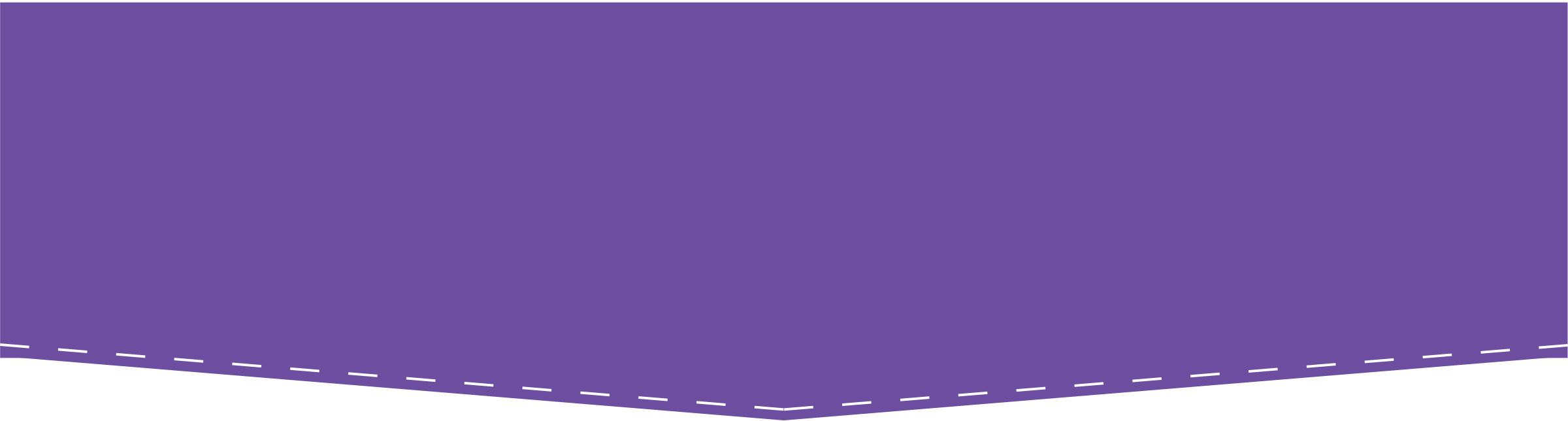 Social Media PostsSample Tweets / Facebook PostsAttention [INSTITUTION] authors! Bring your questions about fair use to our upcoming workshop. We’ll discuss the fair use principles and limitations that apply to common situations where nonfiction authors want to use copyrighted works: [INSERT EVENT DETAILS]Fair Use 101: If you want to understand when you can rely on fair use to use copyrighted works in your writing, don’t miss this workshop on Fair Use for Nonfiction Authors: [INSERT EVENT DETAILS]Don't let confusion over fair use stand in the way of working with copyrighted materials. Check out our workshop on Fair Use for Nonfiction Authors and learn how fair use can help you write the book you want: [INSERT EVENT DETAILS]We [heart] helping authors understand fair use. If you plan to incorporate copyrighted material into your article or book, come to our workshop on Fair Use for Nonfiction Authors to learn about fair use principles and limitations that come up in nonfiction writing: [INSERT EVENT DETAILS]Authors: If you are writing a nonfiction article or book, you won't want to miss our NEW workshop on Fair Use for Nonfiction Authors. Learn how to be smart & savvy when using copyrighted works in your writing: [INSERT EVENT DETAILS]Image BankFor images to accompany social media posts, check out the Authors Alliance A2P2 image collection on Unsplash (images are freely available to use under an Unsplash license): https://unsplash.com/collections/4792983/books-and-reading